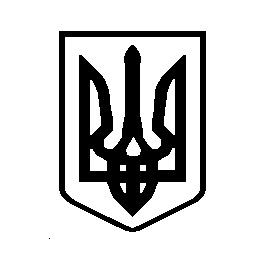 УКРАЇНАВИШГОРОДСЬКА МІСЬКА РАДАРОЗПОРЯДЖЕННЯ № 54від 27 червня 2022 року                                                                         м. ВишгородПро створення комісії        З метою виконання завдань зазначених у листі Начальника Вишгородського РУ ГУ ДСНС України у Київській області від 16.06.2022 року № 01-364/1, керуючись законами України «Про місцеве самоврядування в Україні», «Про освіту», «Про правовий режим воєнного стану», Указом Президента України від 24 лютого 2022 року № 64/2022 «Про введення військового стану в Україні»:Затвердити склад комісії для обстеження та визначення стану готовності захисних споруд цивільного захисту, що знаходяться на об’єктах закладів освіти комунальної та приватної форм власності, які можуть використовуватись для укриття дітей та працівників за сигналом «Увага всім!» (Додаток 1) ;Затвердити графік обстеження закладів освіти для визначення стану готовності захисних споруд (споруд подвійного призначення та найпростіших укриттів (Додаток 2).Визначити на території Вишгородської територіальної громади захисні споруди цивільного захисту (споруди подвійного призначення та найпростіші укриття) у межах радіусу збору укриваємих, а також можливості використання в підвальних та цокольних поверхах приміщень у будівлях закладів освіти та інших споруд для укриття дітей і працівників у разі отримання сигналу «Повітряна тривога»;Розглянути питання щодо забезпечення закладів освіти автономними (резервними) джерелами енергопостачання;Контроль за виконанням даного розпорядження залишаю за собою.Міський голова							Олексій МОМОТДодаток №1до розпорядження №54                                                                                                        від 27.06.2022 рокуСКЛАДкомісії Вишгородської міської ради з питань визначення та обстеження захисних споруд цивільного захисту(споруд подвійного призначення та найпростіших укриттів)
призначених для укриття дітей та працівників закладів освіти             Голова комісії – МОМОТ Олексій Вікторович – Вишгородський міський голова;           Заступник голови комісії – МЕЛЬНИК Марина Гурамівна – секретар Вишгородської міської ради;           Секретар комісії – ФОРОЩА Тетяна Володимирівна – начальник Соціально-гуманітарного управління Вишгородської міської ради;            Члени ради:СВИСТУН Ігор Іванович – заступник міського голови з питань діяльності виконавчих органів Вишгородської міської ради;БУРЕНОК Артем Олександрович – заступник начальника Соціально-гуманітарного управління Вишгородської міської ради;ШОКА Анатолій Миколайович – депутат Вишгородської міської ради;МАРЦЕВОЙ Андрій Володимирович – начальник відділу державного архітектурно-будівельного контролю Вишгородської міської ради;КОЖАНОВ Костянтин Станіславович – начальник відділу комунального майна та цифрового розвитку Вишгородської міської ради;ЧЕРНЯКІНА Антоніна Олександрівна – головний спеціаліст відділу комунального майна та цифрового розвитку Вишгородської міської ради;САВЧУК Лариса Анатоліївна – директор технічного ліцею НТУУ «КПІ» Вишгородської міської ради;БОНДАРЕНКО Генадій Вікторович – начальник Вишгородського РУ ГУ ДСНС України у Київській області (за згодою ).Керуюча справами виконавчого комітету	                Наталя ВАСИЛЕНКОДодаток №2до розпорядження №54                                                                                                        від 27.06.2022 рокуГрафік обстеження закладів освітидля визначення стану готовності захисних споруд(споруд подвійного призначення та найпростіших укриттів)Керуюча справами виконавчого комітету	                Наталя ВАСИЛЕНКОДатаНазва закладуАдреса11.07.2022Вишгородський міський комунальний дошкільний навчальний заклад (ясла-садок) "Ластівка"Київська область, Вишгородський район, м. Вишгород, вул. Богдана Хмельницького 4-А11.07.2022Вишгородський міський комунальний дошкільний навчальний заклад (ясла-садок)"Чебурашка"	Київська область, Вишгородський район, м. Вишгород, вул. Дніпровська 9-а11.07.2022Вишгородський дошкільний навчальний заклад (ясла-садок) "Сонечко" комбінованого типу комунальної власностіКиївська область, Вишгородський район, м. Вишгород, вул. Симоненка 4а11.07.2022Комунальний заклад комбінованого типу Вишгородський заклад дошкільної освіти «Золотий ключик» Вишгородської міської ради Київської областіКиївська область, Вишгородський район, м. Вишгород, пр-т Івана Мазепи 6-а11.07.2022Навчально-реабілітаційний центр "Надія" Вишгородської міської радиКиївська область, Вишгородський район, м. Вишгород, просп. Мазепи, 6-А12.07.2022Вишгородський ліцей № 1 Вишгородської міської радиКиївська область, Вишгородський район, м. Вишгород вул. І. Мазепи, 7-А12.07.2022Академічний ліцей «Інтелект» Вишгородської міської радиКиївська область, Вишгородський район, м. Вишгород вул. Шкільна, 1412.07.2022Вишгородський ліцей «Сузір’я» Вишгородської міської радиКиївська область, Вишгородський район, м. Вишгород, вул. Кургузова, 1512.07.2022Вишгородський міський центр художньо- естетичної творчості учнівської молоді «Джерело»Київська область, місто Вишгород, вулиця Симоненка, 3-А12.07.2022Технічний ліцей НТУУ «КПІ» Вишгородської міськради Вишгородського району Київської областіКиївська область, Вишгородський район, м. Вишгород, вул. Симоненка, 3-А13.07.2022Комунальний заклад Вишгородської міської ради Вишгородський міжшкільний ресурсний центрКиївська область, місто Вишгород,   вул. Шкільна, 2913.07.2022Вишгородський міський центр художньої творчості дітей, юнацтва та молоді «Дивосвіт»Київська область, м. Вишгород, проспект Шевченка,8Вишгородський міський дитячо-юнацький духовий оркестр -студія «Водограй»Київська область, Вишгородський район, м.Вишгород, просп. Мазепи 7-БВишгородська міська комплексна дитячо-юнацька спортивна школаКиївська область, м.Вишгород, вулиця Грушевського, 7Б14.07.2022Хотянівська загальноосвітня школа I-II ступенівВишгородської міської радиКиївська область, Вишгородський район, с. Хотянівка, вул. Київська, 2014.07.2022Приватний заклад Заклад Дошкільної Освіти «Наш Вулик»Київська область, Вишгородський район, м.Вишгород, вул. Шолуденко 6-Г, приміщення 19114.07.2022Приватний заклад "Заклад дошкільної освіти "Бамбіні"Київська область, Вишгородський район, м.Вишгород, вул. Шолуденка 15-Д корпус 214.07.2022Приватний заклад "Заклад дошкільної освіти  "КІДС ГОРОД"Київська область, Вишгородський район, м.Вишгород, пр-т Шевченка 6Б, 14714.07.2022Приватний заклад дошкільної освіти "Центр розвитку дитини"Пізнайки-Розвивайки"Київська область, Вишгородський район, м.Вишгород, вул. Кургузова 1-А, 3 корп офіс.прим56914.07.2022Приватний заклад дошкільної освіти "Центр розвитку дитини "Мімішки"Київська область, Вишгородський район, м.Вишгород, вул. Шолуденка 6В, офіс 115.07.2022Фізична особа- підприємець Гордійчук Ольга Василівна ( Вінні)Київська область, Вишгородський район, м.Вишгород, провулок Квітковий, б. 2В15.07.2022Фізична особа-підприємець Чирчик Ганна Михайлівна ( Абетка)Київська область, Вишгородський район, м.Вишгород, вул. Кургузова 6А15.07.2022Фізична особа-підприємецьБрагарник Марина Петрівна (Совушка)Київська область, Вишгородський район, м.Вишгород, пр-т Шевченка 2Г, 42015.07.2022Фізична особа-підприємецьПроцак Олена Андріївна ( Іnventor)Київська область, Вишгородський район, м.Вишгород, пр-т Шевченка 6Б 14915.07.2022ТОВ «Заклад дошкільної освіти «Смартіс» для філії ТОВ «Заклад дошкільної освіти Смартіс»Київська область, місто Вишгород, вулиця Ватутіна, будинок 111, офіс 14815.07.2022Вишгородський приватний заклад дошкільної освіти «Кіндер Сіті»Київська область, Вишгородський район, місто Вишгород, вулиця Шкільна, будинок 9515.07.2022Приватний Заклад Заклад Загальної Середньої Освіти-Початкова Школа «Юні»Київська область, Вишгородський район, м.Вишгород, вул. Лугова 36-АТОВ Вишгородський закладзагальної середньої освіти-ліцей «Ектів Скул»Київська область, Вишгородський район, м.Вишгород, вул.Набережна 8-АПриватний заклад «ДжойСкул»Київська область, Вишгородський район, м.Вишгород, вул.Шолуденка 15-В